МИНИСТЕРСТВО ОБЩЕГО И ПРОФЕССИОНАЛЬНОГО ОБРАЗОВАНИЯ РОССИЙСКОЙ ФЕДЕРАЦИИУльяновский государственный технический университетАвиационный филиалКафедра «Самолётостроение»КУРСОВАЯ РАБОТАпо экономике и организации производственных процессовна тему: «Организационно-экономические расчеты при проектировании участков и цехов авиационных предприятий»Выполнил студент группы СВд-52__________________Ю.Г.МочаловПроверил преподаватель__________________В.П.Махитько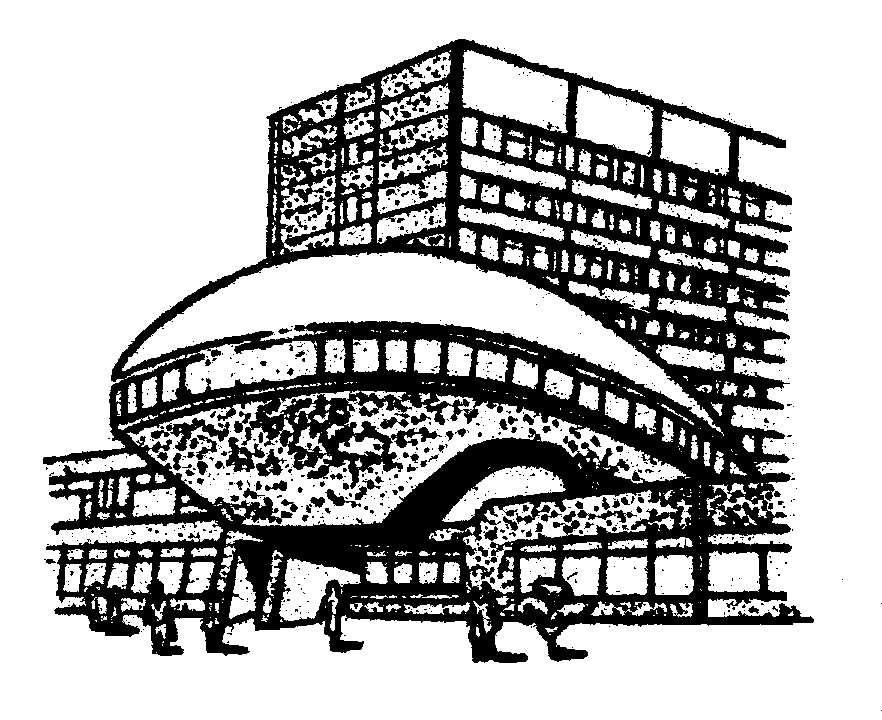 Ульяновск 1998Цель и задачи организационно-экономических расчетов.Выполнение организационно-экономических расчетов позволяет закрепить и расширить теоретические и практические знания в области экономики и организации производства, развить навыки ведения самостоятельной работы при проведении экономических расчетов и при выборе оптимального варианта решаемой задачи, выявить подготовленность к самостоятельной работе в области экономики и организации производства.1.Производственная программа .Исходные данные для проектирования цеха.Таблица 1.Технология процесса изготовления машино-комплектаТаблица 2.1.1.Объем реализованной (товарной) продукции в единицах трудоемкости (нормо-часах) определяется по следующей формуле:где N-объем товарной продукции, н-ч       T - программа выпуска товарной продукции в                      натуральном выражении, м-к       t- трудоемкость изготовления одного машино-комплекта, н-ч.N = 430298 = 128140 (н-ч)Распределение объема выпуска по месяцам квартала производится таким образом, чтобы обеспечить равномерную загрузку производственных мощностей в каждом месяце, исходя из среднесуточного выпуска продукции и количества рабочих дней в каждом месяце квартала.Nмес=aсут  Кр.д.м.Nмес   -месячный выпуск продукцииaсут    -суточный выпуск продукцииКр.д.м.- количество рабочих дней в месяцеaсут=Т/ Кр.д.к.Кр.д.к.- количество рабочих дней в кварталеaсут= 430/66 = 6.51 (м-к/сут)Nоктябрь= 6,5122 =143,22  143        (м-к)Nноябрь= 6,5121 =136,71  137          (м-к)Nдекабрь= 6,5123 =149,73  150         (м-к)1.2.Объем валовой продукции определяется по формуле:В = N  HВ-   объем валовой продукции;Н- изменение остатков незавершенного производства , н-чH =Нк - НнНк – величина незавершенного производства на конец планового периода;Нн – фактический остаток незавершенного производства на начало планового периода;Нн =  aсут ТцНк =  aсут Тц t  Кт.г.Тц – средняя длительность производственного цикла, дни;t – трудоемкость изготовления единицы продукции, н-ч;Кт.г.- коэффициент технической готовности незавершенного производства;Нк = 6,51  15  298  0,52 =15131,844 (н-ч)H = 15131,844 – 9100 = 6031,844      (н-ч)В = 128140 + 6031,844 =134171,8       (н-ч)Планово-расчетная цена 1 машино-комплекта:Ц = 1900 руб.                       Цкварт. = 1900  430 = 817000 руб.По месяцам:   Цоктябрь =1900  143=271700 руб.                         Цноябрь. = 1900  137=260300 руб.                         Цдекабрь. =1900  150=285000 руб.Товарная продукция в нормо-часах: Nоктябрь =298 143 = 42614 н-чNноябрь. =298  137 = 40824 н-чNдекабрь. =298  150 = 44700 н-чПлан производства и реализациипродукцииТаблица 3.2.Расчет количества производственногооборудования и ручных мест.Для проектируемого цеха принимается 2-х сменный режим работы и продолжительность рабочей смены-8,2 часа.Эффективный фонд времени работы единицы оборудования определяется по формуле:Fоб.= Fном.   КремFном. –номинальный фонд времени на планируемый период,ч; - количество смен;Крем – коэффициент, учитывающий плановые простои оборудования в ремонте (095…097);Fном.= (Fкал. - )  tсм.Fкал. –календарный фонд , дни;- количество нерабочих дней, дни;tсм. – продолжительность смены, ч;Fном.=(92-26)  8,2 = 541,24Fоб.= 541,24  2  0,96 = 1039,1 ч.Необходимое количество основного технологического оборудования определяется по каждой операции технологического процесса по формуле:Коб.= (N  Кн.з.п. )/(Fоб. Кв.н. Кнал. Краб. Кз.о.)Кн.з.п.-коэффициент незавершенного производстваКн.з.п.= 134171,8/128140 =1,047 Кв.н. –коэффициент выполнения норм;Кнал. –коэффициент переналадки оборудования (0,9……1);Краб. –количество рабочих, обслуживающих одно рабочее           место;Кз.об. –коэффициент загрузки оборудования (0,8….0,9)Коб.1 = (430711,047) /( 1039,1 1,08110,9)= 32 (шт)Коб.2 =(430841,047) /( 1039,1 1,08110,9)= 37 (шт)Коб.3 =(430461,047) /( 1039,1 1,08110,9)= 21 (шт)Коб.4 =(430411,047) /( 1039,1 1,08110,9)= 18 (шт)Коб.5 =(430151,047) /( 1039,1 1,08110,9)=   7 (шт)Коб.6 =(430111,047) /( 1039,1 1,08110,9)=   5 (шт)Коб.7 =(430151,047) /( 1039,1 1,08110,9)=   7 (шт)Коб.8 =(430221,047) /( 1039,1 1,08110,9)= 10 (шт)Всего Коб. = 137 (шт)Сводная ведомость основного технологического оборудования.Таблица 4.         Оборудование механика цеха –5 % от Коб. Коб.мех. = (137 5)/100= 7 (шт.)Оборудование РЕМПРИ – 4 % от Коб. Коб.РЕМПРИ =(137  4,0) /100= 5 (шт.)Заточная мастерская – 5 % от Коб. Коб.заточн. = (137  5)/100=7 (шт.)Сводная ведомость вспомогательного и дополнительного оборудованияТаблица 5.3.Стоимость используемых основных фондов.Все используемые основные фонды делятся на группы. По каждой группе определяется их стоимость.3.1. Стоимость рабочих машин и оборудования, стоимость вспомогательного оборудования определяется исходя из их количества и прейскурантных цен.Фоб. =  ni  Цi  Км.т. ni –количество i-ой группы оборудования, шт ;Цi–оптовая цена еденицы оборудования по прейскуранту, рубКм.т. –коэффициент, учитывающий монтаж и транспортировку (1,05…..1,15) ;Основное оборудование:Фоб.осн. = 1005280  1,1 = 1105808  (руб.)Вспомогательное оборудование:Фоб.всп. = 33619  1,1 =36980,9 (руб.)3.2. Стоимость прочего оборудования и дорогостоящей оснастки определяется укрупненно в процентах от стоимости рабочих машин и оборудования, соответственно:-энергетическое оборудование-10….15 %:Фэн.об. =( 1142788,9  13) /100 =148562,55 (руб.)-подъемно-транспортное оборудование-15….20 %Фтр.об. =( 1142788,9  17) /100 =194274,11 (руб.)-инструмент и приспособления-2…5 %Фприсп.об. =( 1142788,9  3) /100 =34283,667 (руб.)3.3. Стоимость дорогостоящего производственного и хозяйственного инвентаря:Финв. =( 1142788,9  1,5) /100 =17141,833 (руб.)3.4. Стоимость производственной площади определяется исходя из количества оборудования и средних удельных норм площади на единицу оборудования.Площадь вспомогательных помещений:Sвсп. =1714,2  0,3 = 514,26 м2  Конторские и бытовые помещения:Sбыт. =1714,2  0,2 = 342,84 м2 Общая площадь цеха определяется по формуле:Sобщ. = Sпр. +  Sвсп. + Sбыт. Sобщ. = 1714,2 + 514,26 + 342,84 =2571,3 м2   Стоимость производственных площадей определяется по формуле:Сзд = Sобщ.  Сз  Сз –средняя стоимость строительства 1 м2 (250…400руб.)Сзд =2571,3  250 =642825 (руб.)Сзд = Vзд.  Сз                        Vзд = S  HVзд. –объем производственного помещенияН – высота производственного помещенияСз –средняя стоимость строительства 1 м3 Сз.пр.=15 руб.Сз.быт.=26 руб.Н=18 м.Сз.пр. = ( 1714,2 + 514,26 )  18  15 =601684,2 (руб.)Сз.быт. = 342,84   3  26 = 26741,52 (руб.)Сзд.. = Сз.пр. + Сз.быт. =601684,2 + 26741,52 = 628425,72 (руб.)Стоимость основных фондов.Таблица 6.4.Расчет численности работающих в цехе.Численность работающих определяется по каждой категории: основные рабочие, вспомогательные рабочие, инженерно-технические работники (ИТР), счетно-конторский персонал (СКП), младший обслуживающий персонал (МОП).4.1. Численность производственных рабочих определяется по операциям по формуле:Чраб. = (Т  tоп. )/ Fпол.  Кв.н.  Но Т –программа выпуска, м-к;tоп. –трудоемкость операции;Fпол. –полезный фонд времени одного рабочего;Кв.н. – коэффициент выполнения норм ;Но –коэффициент многостаночности;Полезный фонд времени работы рабочего определяется по формуле:Fпол. =( Д – Д1 )  q  ( 1- /100)Д –количество календарных дней ;Д1 –количество выходных и праздничных дней;q- продолжительность смены в часах; -процент использования рабочего времени, принимается 10….14 %, в том числе:-отпуска основные и дополлнительные 6…7 % (6,5 %),-отпуска по учебе 0,3…0,5 % (0,4 %),-отпуска декретные 0,5…0,8 % (0,65 %),-по болезни 2,5…4 % (3 %),-выполнение гособязанностей 0,2…0,7 % (0,5 %),-внутрисменные перерывы 0,5…1 % (0,7 %).В итоге  = 11,75 %Fпол. =( 92-26)  8,2 (1 –11,75/100) =477,6 (часа)Определим численность рабочих по разрядам1.Револьверная группа:3 разряд: Чраб. = (430 30)/( 477,6  1,08  1) = 25 (чел.)4 разряд: Чраб. = (430 41)/( 477,6  1,08  1) = 34 (чел.)2.Токарная группа:3 разряд: Чраб. = (430 23)/( 477,6  1,08  1) = 19 (чел.)4 разряд: Чраб. = (430 31)/( 477,6  1,08  1) = 26 (чел.)5 разряд: Чраб. = (430 30)/( 477,6  1,08  1) = 25 (чел.)3.Фрезерная группа:3 разряд: Чраб. = (430 12)/( 477,6  1,08  1) = 10 (чел.)4 разряд: Чраб. = (430 21)/( 477,6  1,08  1) = 17 (чел.)5 разряд: Чраб. = (430 13)/( 477,6  1,08  1) = 11 (чел.)4.Фрезерная с ЧПУ группа:3 разряд: Чраб. = (430 11)/( 477,6  1,08  1) = 9 (чел.)   4 разряд: Чраб. = (430 25)/( 477,6  1,08  1) = 21 (чел.)5 разряд: Чраб. = (430  8)/( 477,6  1,08  1) = 7 (чел.)5.Сверлильная группа:3 разряд: Чраб. = (430 7)/( 477,6  1,08  1) = 6 (чел.)4 разряд: Чраб. = (430 8)/( 477,6  1,08  1) = 7 (чел.)6.Шлифовальная с ЧПУ группа:4 разряд: Чраб. = (430 11)/( 477,6  1,08  1) = 9 (чел.)7.Шлифовальная группа:3 разряд: Чраб. = (430 15)/( 477,6  1,08  1) = 12 (чел.)8.Резьбошлифовальная группа:5 разряд: Чраб. = (430 22)/( 477,6  1,08  1) = 18 (чел.)Итак, имеем:Ч1 = 59 (чел.)Ч2 = 70 (чел.)Ч3 = 38 (чел.)Ч4 = 37 (чел.)Ч5 = 13 (чел.)Ч6 =   9 (чел.)Ч7 = 12 (чел.)Ч8 = 18 (чел.)Суммарная численность основных рабочих :  Чраб.осн. = 256 (чел.)4.2. Численность вспомогательных рабочих.1. Наладчики полуавтоматов (1 человек на 8 единиц оборудования)Ч= 105 / 8 =13 (чел.)2.Наладчики простого оборудования (1 человек на 9 единиц обору-дования):                                        Ч= 60 / 9 = 7 (чел.)3.Слесари по обслуживанию оборудования (1 человек на 250 ре-монтных единиц):                           Ч=1598 / 250 = 6 (чел.)4.Электромонтеры (1 человек на 340 кВт мощности):Ч= 1359,3 / 340 = 4 (чел.)5.Слесари по ремонту оборудования (1 человек на 200 ремонтных единиц):                                         Ч=1598 / 200 = 8 (чел.)6.Станочники по ремонту оборудования (1 человек на 350 ремонт-ных единиц):Ч=1598 / 350 = 5 (чел.)7.Слесари ПРИН (1 человек на 35 основных рабочих):Ч= 256 /35 = 7 (чел.)8.Станочники ПРИН (1 человек на 45 основных рабочих):Ч= 256 / 45 = 6 (чел.)9. Кладовщики ИРК (1 человек на 40 основных рабочих):Ч= 256 / 40 = 6 (чел.)10. Кладовщики производственных складов (1 человек на 45 ос-новных рабочих):Ч= 256 / 45 = 6 (чел.)11. Раздатчики чертежей (1 человек на 125 основных рабочих):Ч= 256 / 125 = 2 (чел.)12. Подготовители (1 человек на 28 основных рабочих):Ч= 256 / 28 = 9 (чел.)13. Транспортные рабочие (1 человек на 30 основных рабочих):Ч= 256 / 30 = 9 (чел.)14. Уборщики цеха (1 человек на 45 основных рабочих):Ч= 256 / 45 = 6 (чел.)15. Контролеры (1 человек на 14 основных рабочих):Ч= 256 / 14 = 18 (чел.)Средний разряд рассчитывается по формуле:ср.i = ( j  Чij )/ Ч.iср.i –средний разряд i-ой группы рабочихj – соответствующий разрядЧij –численность рабочихЧ.i –количество рабочих i-ой группы.рев. = (325 + 434) / 59 = 4ток. = (319 + 426 + 525) / 70 =4 фрез1. = (310 + 417 + 511) / 38 =4 фрез2. = (39 + 421 +57) / 59 = 3сверл. = (36 + 47) / 13 = 4шлиф1. = (49) / 9 = 4шлиф2. = (312) / 12 = 3рев. = (518) / 18 = 5Бюджет рабочего времени на кварталТаблица 7.Штатная расстановка рабочих.Таблица 8.4.3. Численность ИТР, СКП, МОП.Для механических цехов:ЧИТР = 0,1  368 = 37   (чел.)ЧСКП = 0,03  368 = 11   (чел.)ЧМОП = 0,02  368 = 7   (чел.)Штатное расписание ИТР.Таблица 9.1.Штатное расписание СКПТаблица 9.2.Штатное расписание МОПТаблица 9.3.Общая численность работающихТаблица 10.5.Расчет фонда заработной платы работающих в цехе5.1. Прямой фонд заработной платы основных рабочих-сдельщиков рассчитывается по формуле:ЗПсд. =  ti  N  Pti – трудоемкость i-ой операции;N - объем выпуска;P – средняя тарифная ставка рабочего;1.Револьверщики:ЗПсд. =71  430  0,764=23324,92 (руб.)2.Токари:ЗПсд. =84  430  0,764=27595,68 (руб.)3.Фрезеровщики с ЧПУ:ЗПсд. =46  430  0,764=15111,92 (руб.)4.Фрезеровщики:ЗПсд. =44  430  0,601=11370,92 (руб.)5.Сверлильщики:ЗПсд. =15  430  0,764=4927,8 (руб.)6.Шлифовщики с ЧПУ:ЗПсд. =11  430  0,764=3613,72 (руб.)7.Шлифовщики:ЗПсд. =15  430  0,601=3876,45 (руб.)8.Резьбошлифовщики:ЗПсд. =22  430  0,817=7728,82 (руб.)ЗПсд. =97550,23 (руб.)Премии:П = ЗПсд.  0,3 = 97550,23  0,3 = 29265,069 (руб.)Сумма доплат:Д = ЗПсд.  0,1= 97550,23  0,1 = 9755,023 (руб.)Общий фонд заработной платы:ФЗПсд. = 97550,23 + 29265,069 + 9755,023 = 136570,31 (руб.)Прямой фонд заработной платы рабочих-повременщиков рассчитывается по следующей формуле:ЗПпов. = Fпол.  Тст.i  Чраб.i Fпол. –полезный фонд времени рабочего;Тст.i –тарифная ставка рабочего;Чраб.i –количество рабочих;1.Наладчики полуавтоматов и револьверных станков:ЗПпов.1 = 477,6  0,817  13 = 5072,59 (руб.)2.Наладчики простого оборудования:ЗПпов.2 = 477,6  0,710  7 = 2373,672 (руб.)3.Слесари по обслуживанию оборудования:ЗПпов.3 = 477,6  0,710  13 = 4408,248 (руб.)4.Электромонтеры:ЗПпов.4 = 477,6  0,710  4 = 1356,384 (руб.)5.Слесари по ремонту оборудования:ЗПпов.5 = 477,6  0,710  8 = 2712,768 (руб.)6.Станочники по ремонту оборудования:ЗПпов.6 = 477,6  0,633  5 = 1511,604 (руб.)7.Слесари ПРИН:ЗПпов.7 = 477,6  0,710  7 = 2373,672 (руб.)8.Станочники ПРИН:ЗПпов.8 = 477,6  0,633  6 = 1813,923 (руб.)9.Транспортные рабочие:ЗПпов.9 = 477,6  0,633  9 = 2720,887 (руб.)10.Контролеры:ЗПпов.10 = 477,6  0,710  18 = 6103,728 (руб.)ЗПпов. =30447,476 (руб.)Премии:П = ЗПпов.  0,3 = 30447,476  0,3 = 9134,243 (руб.)Сумма доплат:Д= ЗПпов.  0,1 = 3044,748 (руб.)Общий фонд заработной платы:ФЗПпов. = 30447,476 + 9134,243 + 3044,748 =42626,467 (руб.)Прямой фонд заработной платы вспомогательных рабочих рассчитывается по следующей формуле:ЗПокл. = 3 Чраб.i  Окл3 - количество месяцев вквартале;Чраб.i –количество рабочих;Окл. –месячный оклад одногоработника;1.Кладовщики ИРК:ЗПокл.1 = 3  6 120 =2160 (руб.)2.Кладовщики производственных складов:ЗПокл.2 = 3  6 110 =1980 (руб.)3.Раздатчики чертежей:ЗПокл.3 = 3  2 110 =660 (руб.)4.Подготовители:ЗПокл.4 = 3  9 130 =3510 (руб.)5.Уборщики цеха:ЗПокл.5 = 3  6 110 =1980 (руб.)ЗПокл. = 10290 (руб.)Премии:П = ЗПокл.   0,3 =10290  0,3 = 3087 (руб.)Сумма доплат:Д= ЗПокл.  0,1 =1029 (руб.)Общий фонд заработной платы составляет:ФЗПокл. = 10290 + 3087 + 1029 =14406 (руб.)ФЗП всех вспомогательных рабочих:ФЗПвсп. = ФЗПпов. + ФЗПокл. ФЗПвсп. =42626,467 + 14406 = 57032,467 (руб.)5.2.Квартальный фонд заработной платы ИТР, СКП, МОП, определяется по формуле: ФЗП = 3   Чраб.i   Окл. + Д +ПЗПИТР = 3 (3801 + 3001 + 3001 +3301 +1601 + 2003 ++ 1703 + 3401 + 2602 + 2402 + 1801 + 1901 + 2801 + + 1901 + 3401 +1603 + 1902 + 1801 + 3401 + 2102 +                + 2502 + 3101 + 2601 +3401 +3101 +2901) = 26730 (руб.)Премии:П = ЗПИТР  0,3 =26730  0,3 = 8019 (руб.)Сумма доплат:Д = ЗПИТР  0,1 = 2673 (руб.)Общий фонд заработной платы:ФЗПИТР = 26730 + 8019 +2673 = 37422 (руб.)ЗПСКП = 3 ( 1701+ 1701 + 2401 + 2202 + 1101 ++ 1303 + 1701 + 1901 + 1801) = 6180 (руб)Премии:П = ЗПСКП  0,3 =6180  0,3 = 1854 (руб.)Сумма доплат:Д = ЗПСКП  0,1 = 618 (руб.)Общий фонд заработной платы:ФЗПСКП = 6180 + 1854 + 618 = 8652 (руб.)ЗПМОП = 3 (4150 + 1170 + 2150) = 3210 (руб)Премии:П = ЗПМОП  0,3 =3210  0,3 = 963 (руб.)Сумма доплат:Д = ЗПМОП  0,1 = 321 (руб.)Общий фонд заработной платы:ФЗПМОП = 3210 + 963 + 321 = 4494 (руб.)5.3.Средняемесячная заработная плата определяется для каждой категории работающих отдельно по формуле:Зср. = ФЗПi / 3  Чраб.iДля основных рабочих:Зср.осн. = 136570,31 / 3  256 = 177,82 (руб.)Для вспомогательных рабочих:Зср.всп.. = 57032,467  / 3  112 = 169,74 (руб.)Для ИТР:Зср.ИТР. =  37422  / 3  37 = 337,14 (руб.)Для СКП:Зср.СКП. =  8652   / 3  11 = 262,18 (руб.)Для МОП:Зср.МОП. =  4494   / 3  7 = 214 (руб.)Ведомость фондов заработной платы рабочих.Таблица 11.Ведомость фондов заработной платы ИТР, СКП, МОП.Таблица 12.Среднемесячная заработная плата персонала цехаТаблица 13.Сводная ведомость фонда заработной платыТаблица 14.6.Расчет себестоимости продукции6.1.Смета затрат на производство.6.1.1.Потребность в основных материалах определяется по формуле:М = Т  См  Т –товарная продукция;См –стоимость материалов, расходуемых на 1 м-к;М = 430  330 =141900 (руб.)6.1.2.Потребность во вспомогательных материалах определяется по формуле:М = Нр  Коб. Нр –норма расхода материала на еденицу оборудования; для металлорежущего оборудования Нр =200 руб.Коб. –количество оборудования;М = 200  137 = 27400 (руб.)Стоимость вспомогательных материалов:Мвсп. = 0,01  628425,72 = 6284,25 (руб.)6.1.3.Расходный фонд режущего инструмента по методу типовой оснастки:Ир. = 0,4  ( 15  1142788,9 / 100 ) = 68567,332 (руб.)6.1.4.Расход электроэнергии для приведения в действие рабочих машин, транспортных средств определяется по следующей формуле:Wс =  ( Ng  Fоб.  КN  Кt  Кс Кпр. ) / М Ng  -суммарная установленная мощность электродвигателей оборудования, кВт;Fоб. –эффективный фонд времени работы единицы оборудо-вания ;КN –средний коэффициент загрузки по мощности эл. двигателей оборудования  ( КN =0,8);Кt –коэффициент загрузки по времени электродвигателей ( Кt = 0,2);Кс – коэффициент, учитывающий потери эл. энергии  в сети, принимается (Кс = 1)Кпр. – коэффициент, учитывающий потребление электро-энергии прочим оборудованием, принимается (Кпр. = 1,3 )М –средний коэффициент полезного действия электродвигателей- 0,9;Wс = 1359,3  1039,1  0,8  0,2  1 / 0,9 = 251101,95 кВт/чРасход эл.энергии на освещение определяется по формуле:Wо = Nуд.  Sобщ. Тосв.  Кс Кд. Nуд. –удельная норма расхода эл.энергии на 1 м2 площади (Nуд. = 0,03 кВт /м2 );Sобщ. –общая площадь освещения , м2 ;Тосв. –продолжительность осветительного периода (Тосв.= 650 ч );Кд –коэффициент, учитывающий дежурное освещение (Кд=1,1);Кс-коэффициент опроса (Кс = 0,95 для поизводственных помещений ; Кс = 0,8 для бытовых помещений);Wо пр. = 0,03   2228,46  650  1,1  0,95 = 45410,443 кВт/чWо быт. = 0,03  342,84  650  1,1  0,8 = 5883,134  кВт/чWо   = 45410,443 + 5883,134 = 51293,577 кВт/ч6.1.5.Расход энергоносителей (сжатого воздуха, пара, воды).Расход сжатого воздуха определяется по формуле:J = Vуд.  Fоб.  n  Кt  Кn      Vуд –удельная норма расхода воздуха на 1 час работы обору-дования ( Vуд = 0,15 м3/час);n -количество оборудования, на которых используется сжа-тый воздух;Кt –коэффициент, учитывающий долю времени работы пнев-моинструмента (Кt =0,8);Кn –коэффициент, учитывающий потери воздуха ( Кn =1,3);J = 0,15  1039,1  32  0,8  1,3 = 5187,19 (м3 )Расход воды на производственные и бытовые нужды:Вода для технических нужд:U = n  Fоб.  qU = 153  1039,1  0,6 = 95389,38 л = 95,389 (м3 )Вода для бытовых нужд:U =  Uуд.  F  Чраб.  Uуд. –норма расхода воды в сутки на одного человека (Uуд. = 40 л );F- число рабочих дней;Чраб. –численность работающих;U = 40  66  423 =1116720 л = 1116,72 (м3 )U воды.гор = 40  66  169 =446160 л = 446,160 (м3 )Стоимость энергоресурсов:Сэл.сил. =0,13  251101,95 = 32643,253 (руб.)Сэл.осв. =0,13  51293,577  = 6668,165 (руб.)Ссж.возд. =0,37  5187,19  = 1919,260 (руб.)Своды тех. =0,19  95,389 = 18,124 (руб.)Своды быт. =0,19   1116,72 = 212,177 (руб.)Своды гор. =0,98  446,16 = 437,237 (руб.)Затраты на энергетические ресурсы.Таблица 15.6.1.6.Затраты на амортизацию и текущий ремонт рассчитываются по однородным группам основных фондов, исходя из их балансовой стоимости и средних норм амортизации по формуле:А = Ф  На / 100Ф- балансовая стоимость основных фондов;На –норма амортизационных отчислений;Аналогично определяются затраты на текущий ремонт.1.Рабочие машины и оборудование:А = 1142788,9  3 / 100 = 34283,667 (руб.)Р = 1142788,9  1 / 100 = 11427,889 (руб.)2.Энергетическое оборудование:А =  148562,55  2 / 100 = 2971,251 (руб.)Р = 148562,55   1 / 100 = 1485,625 (руб.)3.Подъемно-транспортное оборудование:А =   194274,11 4 / 100 = 7770,96 (руб.)Р =  194274,11  1,5 / 100 = 2914,11 (руб.)4.Инструмент и приспособления:А =   34283,667 8 / 100 = 2742,69 (руб.)Р =   34283,667 2 / 100 = 685,67 (руб.)5.Здания:А =  628425,72  0,7 / 100 = 4398,98 (руб.)Р =   628425,72  0,25 / 100 = 1571,064 (руб.)6.Производственный и хозяйственный инвентарь:А =   17141,833 3 / 100 = 514,255 (руб.)Р =   17141,833  1 / 100 = 171,418 (руб.)Амортизационные отчисления и затраты на текущий ремонтТаблица 16.6.1.7.Транспортные расходы определяются по формуле:Ш = qМ  Т  Ст  Кпр qМ –норма расхода основных материалов на 1 м-к;Т –программа выпуска;Ст- стоимость перевозки;Кпр –коэффициент, учитывающий перевозку прочих грузов и повторяемость грузопотоков ( Кпр = 3 );Ш = 330  430  0,3  3  = 127710 (руб.)6.1.8.Прочие расходы (охрана труда, техника безопасности и др.):Спр. = 12,5  423 = 5287,5 (руб.)Ссоц.страх = 26  ФЗП / 100 Ссоц.страх = 26  244170,7/ 100 = 63484,382 (руб.)Смета затрат на производствоТаблица 17.6.2.Себестоимость товарной продукцииЦеховые расходы.Таблица 18.Расходы на содержание и эксплуатацию оборудования.Таблица 19.Себестоимость товарной продукцииТаблица 20.6.3.Расчет плановой себестоимости единицы изделия.Расходы на содержание и эксплуатацию оборудования, цеховые расходы на единицу продукции определяются по следующим формулам:hРСЭО = (РСЭО / Зо )  100 %         hЦР = (ЦР / Зо )  100 %РСЭО, ЦР –сумма расходов по содержанию и эксплуатации оборудования и цеховых расходов;Зо  -фонд основной заработной платы основных рабочих;hРСЭО = ( 266690,71 / 126815,29 )  100% = 210  %hЦР= (285538,05 / 126815,29 )  100% = 225  %РСЭО = Зо1  (hРСЭО  / 100)        ЦР = Зо1  (hЦР  / 100)где Зо1 =  Зо / КМ-К  = 126815,29 / 430 = 294,92 (руб.)РСЭО =294,92  (210 / 100) = 524,83 (руб.) ЦР = 294,92  (225 / 100) = 562,32 (руб.)Прибыль на единицу продукции:П = 0,08  Себ-ть = 0,08  1757,05 =142,95Плановая калькуляция себестоимости единицы изделияТаблица 21.7.Расчет норматива оборотных средствНорматив оборотных средств, необходимый для образования производственных запасов определяется по каждому элементу, исходя из среднедневного расхода и норм запаса в днях по следующей формуле:Дi = Сi / 92  Тзап.iСi / 92 –среднедневной расход, руб./деньТзап.i –норма запаса, дниСырье и основные материалы:Досн = (141900 / 92)  11 = 16966,30 (руб.)Вспомогательные материалы:Двсп. = ( 27400 / 92)  15 = 4467,39  (руб.)Малоценный инструмент:Динстр. = ( 68567 / 92)  30 = 22358,80  (руб.)Норматив оборотных средств по запасным частям для ремонта оборудования рассчитывается по формулам:Дз.ч. = (nобщ. Г   Сз.ч. / 92 )   Кпр   Тзап nобщ. – количество технологического металлорежущего оборудования;Г  - средняя категория ремонтной сложности единицы оборудования;Сз.ч. – стоимостная сумма запасных частей на единицу ремонтной сложности;Кпр  - коэффициент, учитывающий потребности в запасных частях для прочего оборудования  ( Кпр  = 1,3 );Дз.ч. = ( 137  13,1  4  11  1,3 ) / 92 = 1115,84 (руб.)Норматив оборотных средств по незавершенному производству рассчитывается по формуле:ДН.П. = ( Sц. / 92 )   Тц.     Кз  Sц. – цеховая себестоимость товарной продукции;Тц.  - длительность производственного цикла;Кз – коэффициент нарастания затрат (  Кз = 0,52 );ДН.П. = ( 1757,05 / 92 )  15  0,52 = 148,97 (руб.)Норматив оборотных средств по запасам готовой продукции рассчитывается по формуле:ДГ.П. = ( Sц. / 92 )   Тзап.   ДГ.П. = ( 1757,05. / 92 )   11 = 210,08 (руб.)Расходы будующих периодов:ДБ.П. =  Sц.   0,015 = 1757,05  0,015 = 26,36 (руб.)Д  = 45293,74 (руб.)Прочие нормативы:Дпр. = Д    0,07 = 45293,74  0,07  = 3170,56 (руб.)Выработка:1.На одного работающего 128140 / 423 = 302,93 (н-ч)2.На одного рабочего 128140 / 368 = 348,21 (н-ч)Рентабельность:1м-к R = Пр / Себ-ть = 142,95 / 1757,05 = 8,1 %производства R = Пр / ( Фосн. +  Фоб.ср. )  R = 142,95  430 / ( 2165476,6 + 48464,3) = 2,8 %Норматив оборотных средствТаблица 22.Технико-экономические показатели деятельности цеха.Таблица 23.Содержание:Цель и задачи организационно-экономических расчетов………..…2Исходные данные для расчетов. Производственная программа…...2Расчет потребного количества производственного оборудования и ручных мест…………………………………………………………5Стоимость используемых основных фондов………………………...7Расчет численности работающих в цехе……………………………..9Расчет фонда заработной платы работающих в цехе………………15Расчет себестоимости продукции…………………………………...21Расчет норматива оборотных средств………………………………28Технико-экономические показатели деятельности цеха…………..30ПоказателиЕдиница измеренияЧисленное значение1.Вариант задания122.ЦехМеханический3.Квартальная программа3.1.Количество машинокомплектов3.2.Планируемый квартал3.3.Вариант технологиишт.430IVVIII4.Трудоемкость изготовления комплектан.г2985.Фактический остаток незавершенного производстван.г91006.Длительность производственного цикладни157.Выполнение норм%1088.Текущий запас материалов на складедни119.Стоимость основных материалов, ис-пользуемых на изготовление 1 маш.компл.руб.33010.Коэффициент технологической готов-ности незавершенного производства0,52№Вид выполня-емых работТип оборудо-ванияНормы обслуживанияНормы обслуживанияНормы обслуживанияНормы обслуживанияИтогон.ч.№Вид выполня-емых работТип оборудо-вания2345Итогон.ч.1.2.3.4.5.6.7.8.РевольвернаяТокарнаяФрезернаяФрезернаяСверлильнаяШлифовальнаяШлифовальнаяРезьбо-шлифовальная1Е365ПЦ1А6166520Ф-36Р832Н106П3770ВФ-23К12582--------302312117-15-41312125811---30138---227184464115111522Итого:Итого:Итого:Итого:Итого:Итого:Итого:298Наименование показателейед. изм.план на кварталв т.ч.,по месяцамв т.ч.,по месяцамв т.ч.,по месяцамНаименование показателейед. изм.план на кварталокт.нояб.дек.1.Реализованная (товарная) продукция   1.1.в натуральных показателях   1.2.в планово-расчетных ценах   1.3.в нормо-часахшт.руб.н-ч.4308170001281401432717004261413726030040824150285000447002.Незавершенное производство   2.1. на начало планового периода   2.2.на конец планового периода   2.3.изменение незавершенного        производства н-чн-чн-ч910015131,86031,8Наименование ооперацииНаименование ооперацииТип об.Кол-воЦена,т.рубЦена,т.рубПлощадь,с учетом переходаПлощадь,с учетом переходаМощностьэл.двига-телей,кВтМощностьэл.двига-телей,кВтКатего-рия ремонт. сложн.Катего-рия ремонт. сложн.ед.общ.ед.общ.ед.общ.ед.общРевольвернаяТокарнаяФрезернаяФрезернаяСверлильнаяШлифовальнаяШлифовальнаяРезьбо-шлифовальнаяРевольвернаяТокарнаяФрезернаяФрезернаяСверлильнаяШлифовальнаяШлифовальнаяРезьбо-шлифовальная323721187571071,75202,960,25257,56,422464,7542053,281,7512552,56411,55,1118,39,20,774,518,410,1368189,1384,3165,64,9372,5128,8101126,511100,422134,2384240,52311802,81109142109141232412213203332942162112084210Всего:1371371371005,281714,21281,31598Наименование оборудованияКол-воСтоимость,т.руб.Мощность, кВтВспомогательное:-токарно-фрезерное-универсально-фрезерное-универсально-шлифовальное-поперечно-строгальное-вертикально-сверлильноеДополнительное:-ножовочная пила-настольно-сверлильный станок-ручной винтовой пресс-разметочная плита-наждачное точило-слесарные верстаки122122211234,367,25,66,21,160,1740,3157,50,540,480,09161619131,2120,8----Всего:1933,61978№Группы основных фондовед. изм.Сумма,руб1.2.3.4.5.6.Здания, сооружения и передаточные устр-ваРабочие машины и оборудованиеЭнергетическое оборудованиеПодъемно-транспортное оборудованиеИнструмент и приспособленияПроизводственный и хоз.инвентарьруб.руб.руб.руб.руб.руб.628425,721142788,9148562,55194274,1134283,66717141,833Всего:руб.2165449,6Показателиед. изм.Численное   значениеКалендарный фонда) рабочие дни, в т.ч. выходные, празд-никиНоминальный фондНевыходы: всего в т.ч. отпуска основ-ные и дополнительные-отпуска по учебе-отпуска декретные-по болезни-выполнение гос.обязанностейЭффективный фонд-внутренние простои4. Эффективный фонд с учетом потерьднидниднидниднидниднидни/ччдни92664,290,2640,4291,980,46258,58/480,364,05958,085Профессии            рабочих Кол-вочел.По разрядуПо разрядуПо разрядуСр.раз.Ср.час. тарифная ставкаПрофессии            рабочих Кол-вочел.345Ср.раз.Ср.час. тарифная ставкаОсновные рабочие:-револьверщики-токари-фрезеровщики с ЧПУ-фрезеровщики-сверлильщики-шлифовщики с ЧПУ-шлифовщики-резьбошлифовщикиВспомогательные рабочие:-наладчики полуавтоматов-наладчики оборудования-слесари по обслуживанию-электромонтеры-слесари по ремонту-станочники по ремонту-слесари ПРИН-станочники ПРИН-кладовщики ИРК-кладовщики пр-х складов-раздатчики чертежей-подготовители-транспортные рабочие-уборщики цеха-контролеры5970383713912181376485766629961825191096-12-3426172179---25117---184443443554444343ок.ок.ок.ок.3ок.40,7640,7640,7640,6010,7640,7640,6010,8170,8170,7100,7100,7100,7100,6330,7100,6331201101101300,6331100,710Всего:368ДолжностьЧисл.Оклад, руб1.Руководство цеха:-начальник цеха-зам. начальника цеха по производству-зам. начальника по подготовке производства2.Производство:-старший мастер-плановик-сменный мастер-распределитель3.Подготовка производства:-начальник ТБ-технолог-конструктор-инженер по инструменту-техник по инструменту-мастер ПРИН-заведующий ИРК4.Планово-диспетчерское бюро:-начальник ПДБ-плановик-диспетчер-техник по материалам5.Бюро труда и заработной платы:-начальник БТЗ-нормировщик6.Экономическое бюро:-инженер-экономист7.Группа механика:-механик цеха-мастер по оборудованию8.Бюро цехового контроля:-начальник БЦК-старший контрольный мастер-контрольный мастер11111331221111132112211111380300300330160200170340260240180190280190340160190180340210250310260340310290Итого:37ДолжностьЧисл.Оклад, руб1.ПДБ:-нарядчик-учетчик2.Бухгалтерия:-старший бухгалтер-бухгалтер3.Подготовка производства:-архивариус-чертежник-копировальщик4.Общее обслуживание:-секретарь-машинистка-заведующий хозяйством-табельщик111212111170170240220110130170190180Итого:11ДолжностьЧисл.Оклад, руб-уборщик конторских помещений-гардеробщик-прочие412150170150Итого:7№ КатегорияКол-во1.2.3.4.5.Основные рабочиеВспомогательные рабочиеИТРСКПМОП25611237117Итого:423Группы рабочихФЗП по окл.ФЗП по т.сФонд прем30%Фонд осн. з/пФонд доп.10%Общ.ФЗП1.Производственные рабочие на сдельной оплате труда-97550,23 руб.29265,069 руб.126815,29 руб.9755,023 руб.136570,31 руб.2.Вспомогательные рабочие на повре-менной оплате труда-30447,47 руб.9134,243 руб.39581,71 руб.3044,748 руб.42626,46 руб. 3.Вспомогательные рабочие на окладе10290 руб.-3087 руб.13377 руб.1029 руб.14406 руб.Всего вспомогательные. рабочие57032,46 руб.Итого:10290 руб.127997,7 руб.41486,31 руб.179774 руб.13828,77 руб.193602,7 руб.КатегорииФЗП по окл.Фонд прем30%Фонд прем30%Фонд осн. з/пФонд доп.10%Общ.ФЗПОбщ.ФЗПИТРСКПМОП26730618032108019185496334749803441733474980344173267361832126736183213742286524494Всего:361201083646956469563612361250568Наименование категории работниковСреднемесячная зар.плата 1 работ.,рубОсновные рабочиеВспомогательные рабочиеИТРСКПМОП177,82169,74337,14262,18214№Категория работающихКол-вообщийфондз/псреднемес.з/п1.2.Основные рабочиеВспомогательные рабочие256112136570,3157032,46177,82169,74Итого рабочие:368193602,7347,563.4.5.ИТРСКПМОП371173742286524494337,14262,18215Итого:5550568813,32ВСЕГО:423244170,71160,88№Наименование затратед. измКол-воЦена,руб.Стоимость, руб.1.Электроэнергия:-силовая-осветительнаяКВт/ч251101,951293,50,130,1332643,2536668,1652. 3.Сжатый воздухВода:-техническая-холодная-горячаям35187,1995,3891116,72446,160,370,190,190,981919,26018,124212,177437,237Итого:41898,216№Группы основных фондовБаланс. Стоим. руб.Амортизац.Амортизац.Тек.ремонтТек.ремонт№Группы основных фондовБаланс. Стоим. руб.%сумма, руб.%сумма, руб1234Рабочие машины и оборудованиеЭнергетическое оборудованиеПодъемно-трансп. об.Инструмент1142788,9148562,55194274,1134283,667324834283,6672971,2517770,962742,69111,5211427,891485,6252914,11685,67Итого:1519909,147768,56816513,2956ЗданияПроизводственный и хозяйственный инв-рь628425,7217141,83334398,98514,25511571,064171,418Итого:645567,554913,2351742,482Всего:2165476,652681,80318255,77Элементы затратзатратызатратыЭлементы затратСумма,руб.Уд.вес,%Сырье и основные материалыВспомогательные материалы:- для эксплуатации оборудования- износ инструмента и приспособлениядля общехозяйственных нуждЭлектроэнергияЗаработная плата работающихОтчисления на соц.страхованиеАмортизация основных фондовПрочие затратысжатый воздухводатекущий ремонттранспортные расходыпрочие расходы1419002740068567,3326284,2539311,418244170,763484,38252681,8031919,260667,53818255,771277105287,517,793,48,50,794,930,67,96,60,240,082,2816,010,66Итого:797639,93100Статьи затратСумма,руб.1.Общий ФЗП прочих вспомогательных рабочих2.Отчисления на соц.страхование3.Зар.плата ИТР, СКП, МОП4.Отчисления на соц.страхование5.Энергоресурсы для хоз.нужд   -эл.энергия для освещения   -вода6.Материалы для общехозяйственных нужд 7.Амортизация8.Текущий ремонт9.Транспортные расходы10.Прочие расходы--5056813147,686668,165649,41474851,5824913,2351742,4821277105287,5Итого:285538,05Статьи затратСумма,руб.1.Зар.плата рабочих, занятых обслуживанием2.Отчисления на соц.страхование3.Энергоресурсы:-эл.энергия-сжатый воздух-техническая вода4.Вспомогательные материалы5.Износ инструмента и приспособлений6.Амортизация оборудования и оснастки7.Текущий ремонт оборудования и оснастки57032,4614828,43932643,2531919,26018,1242740068567,33247768,56816513,29Итого:266690,71Статьи затратЗатратыЗатратыСтатьи затратСумма, руб.%1.Сырье и основные материалы2.Основная заработная плата осн.рабочих3.Дополнительная зар. плата осн.рабочих4.Отчисления на соц.страхование5.Расходы на содержание оборудования6.Цеховые расходы141900126815,299755,02335508,281266690,71285538,0516,3814,641,134,0930,7832,96Цеховая себестоимость:866207,35100Статьи затратСумма,руб.1.Основные материалы2.Основная зар. плата производственных рабочих3.Дополнительная зар. плата пр-ных рабочих4.Отчисления на социальное страхование5.Расходы на содержание оборудования6.цеховые расходы330249,922564,98524,83562,327.Себестоимость8.Прибыль9.Планово-расчетная цена 1 м-к1757,05142,951900№ЭлементыЗатраты на пр – во,руб.однодн.расход,руб.Норма Норма оборотн. средств12345678сырье и осн. материалывпомогательные матер.малоценный инструм.зап. части для ремонтанезавершенное пр-ворасходы будующих пер.готовая продукцияпрочие1419002740068567,3329332,48913,681757,051542,39297,83745,3101,449,9319,111153011151116966,304467,3922358,801115,84148,9726,36210,083170,56Итого:48464,3№Показателиед. изм.Численное значение1.2.3.4.1.2.3.4.5.6.7.8.Годовая программа  -количество машинокомплектов  -планируемый квартал  -товарная продукция в планово-      расчетных ценах  -товарная продукция в нормо-часахКадры, труд, заработная плата  -основные рабочие  -вспомогательные рабочие на   повы-     шенной оплате  -вспомогательные рабочие на окладе  -ИТР  -СКП  -МОППроизводительность труда  -выработка на одного работающего  -выработка на одного рабочегоФ.З.П.  -основных рабочих  -вспомогательных рабочих на повре-   менной оплате  -вспомогательных рабочих на окладе  -ИТР  -СКП  -МОПСреднемесячная заработная плата  -одного основного рабочего  -одного вспомогательного рабочегоСебестоимость  -себестоимость товарной продукции  -себестоимость 1 м-кПроизводственные фонды  -основные фонды  -фонд оборотных средствПрибыль -планово-расчетная цена 1 м-к  -сумма прибыли от реализации  -рентабельность производствашт.руб.н-ччел.чел.чел.чел.чел.чел.н-чн-чруб.руб.руб.руб.руб.руб.руб.руб.руб.руб.руб.руб.руб.руб.%430IV817000128140256832937117302,93348,21136570,3142626,46144063742286524494177,82169,74866207,351757,052165476,648464,3190061468,52,8